               РЕШЕНИЕ                                                           СЕССИЯ                    СЕССИИ                                                        БЫҺААРЫЫТА                                               Порядоксноса объектов недвижимого имущества, находящихся в муниципальной собственности муниципального образования «Ленский район» 1. Общие положения 1.1. Настоящий  Порядок сноса объектов недвижимого имущества, находящихся в муниципальной собственности муниципального образования «Ленский район»  разработан в соответствии с Федеральным законом от 06.10.2003г. № 131-ФЗ «Об общих принципах организации местного самоуправления в Российской Федерации», Гражданским кодексом Российской Федерации, Градостроительным кодексом Российской Федерации, Уставом муниципального образования «Ленский район». 1.2. Настоящий Порядок устанавливает процедуру сноса объектов недвижимого имущества, находящегося в собственности муниципального образования «Ленский район» (далее по тексту – имущество).1.3. Настоящий Порядок не распространяется на снос муниципального жилищного фонда  муниципального образования «Ленский район».Порядок принятия решения о сносе объектовмуниципального недвижимого имущества2.1. Решение о сносе объектов муниципального недвижимого имущества, принимается администрацией муниципального образования «Ленский район» (далее – администрация), на основании решения межведомственной комиссии, создаваемой распоряжением администрации для рассмотрения вопросов по сносу  объектов недвижимого имущества.2.2. Основанием для принятия решения о сносе объектов недвижимого  имущества является:2.2.1. признание имущества аварийным и подлежащим сносу на основании экспертного заключения о его техническом состоянии и заключения межведомственной комиссии;2.2.2. отсутствие технической возможности восстановления имущества;2.2.3.экономическая нецелесообразность проведения восстановительных работ;2.2.4. необходимость использования земельного участка, на котором расположено имущество для решения вопросов местного значения муниципального района;2.2.5. вступление в законную силу судебного акта о сносе имущества.2.3. С заявлением о сносе объектов недвижимого имущества вправе обратиться муниципальное предприятие, муниципальное учреждение, имеющее имущество на праве хозяйственного ведения и оперативного управления.В случае если собственником объектов недвижимого имущества является муниципальное образование «Ленский район» и имущество не передано во владение какому-либо субъекту, уполномоченным на обращение о сносе объектов недвижимого имущества является  муниципальное казенное учреждение «Комитет имущественных отношений муниципального образования «Ленский район» Республики Саха (Якутия)» (далее по тексту – МКУ «КИО МО «Ленский район» РС (Я)).2.4. Для рассмотрения вопроса о сносе юридическими лицами, указанными в пункте 2.3., в администрацию представляются в установленном порядке следующие документы: 2.4.1. заявление о сносе объектов недвижимого имущества (в случае, указанном в абзаце 2 пункта 2.3. настоящего Положения – служебная записка);2.4.2.документ, подтверждающий принадлежность объекта недвижимого имущества к собственности муниципального образования «Ленский район»; 2.4.3.  мотивированное заключение о неэффективности использования и целесообразности сноса имущества;2.4.4. экспертное заключение о техническом состоянии объекта недвижимого имущества, планируемого к сносу; 2.4.5. выписка из Единого государственного реестра недвижимости (далее – выписка из ЕГРН) на земельный участок, на котором расположено недвижимое имущество или копии иных документов, удостоверяющих право на земельный участок;2.4.6. обоснование необходимости использования земельного участка для решения вопросов местного значения муниципального района (в случае рассмотрения вопроса о сносе имущества в связи с необходимостью использования указанного земельного участка).3. Порядок сноса объектов недвижимого имущества, в отношении которых принято решение о сносе3.1. Организацию мероприятий по сносу объектов муниципального недвижимого имущества, закрепленного за муниципальными предприятиями, муниципальными учреждениями на праве хозяйственного ведения, оперативного управления, осуществляют указанные юридические лица. Снос объектов муниципального недвижимого имущества, незакрепленного за муниципальными предприятиями, муниципальными учреждениями, осуществляет МКУ «КИО МО «Ленский район» РС(Я).3.2. Объекты недвижимого имущества подлежат сносу на основании распоряжения главы МО «Ленский район» о сносе объектов недвижимого имущества, принятого по основаниям, указанным в пункте 2.2. настоящего Порядка. 3.3.  Снос объектов недвижимого имущества может быть произведен на безвозмездной основе или посредством осуществления закупок на выполнение работ по сносу объектов недвижимого имущества, в соответствии  с требованиями Федерального закона     05.04.2013 № 44-ФЗ «О контрактной системе в сфере закупок товаров, работ, услуг для обеспечения государственных и муниципальных нужд» за счет средств, предусмотренных в бюджете муниципального образования «Ленский район».3.4. Снос муниципального имущества казны и закрепленного на праве оперативного управления за муниципальными учреждениями осуществляется за счет средств, предусмотренных в бюджете  муниципального образования «Ленский район».Муниципальные  предприятия муниципального образования «Ленский район» осуществляют снос муниципального имущества за счет собственных средств.3.5. Условия выполнения работ по сносу объектов недвижимого имущества на безвозмездной основе устанавливаются в договоре на безвозмездное оказание услуги по сносу объектов недвижимого муниципального имущества (далее - договор). 3.6. Снос имущества осуществляется в соответствии с проектом организации работ по сносу имущества после отключения имущества от сетей инженерно-технического обеспечения в соответствии с условиями отключения имущества от сетей инженерно-технического обеспечения, выданными организациями, осуществляющими эксплуатацию сетей инженерно-технического обеспечения, а также после вывода имущества из эксплуатации в случае, если это предусмотрено федеральными законами.3.7. Проект организации работ по сносу имущества не требуется в случаях, предусмотренных частями 3 и 8 статьи 55.30 Градостроительного Кодекса Российской Федерации. Подготовка проекта организации работ по сносу имущества осуществляется специалистом по организации архитектурно-строительного проектирования, сведения о котором включены в национальный реестр специалистов в области архитектурно-строительного проектирования. 3.8. Требования к составу и содержанию проекта организации работ по сносу имущества устанавливаются Правительством Российской Федерации. 3.9. Условия отключения имущества от сетей инженерно-технического обеспечения выдаются организациями, осуществляющими эксплуатацию сетей инженерно-технического обеспечения, без взимания платы в течение не более чем десяти рабочих дней со дня поступления заявления о выдаче таких условий. Отключение имущества от сетей инженерно-технического обеспечения подтверждается актом, подписанным организацией, осуществляющей эксплуатацию соответствующих сетей инженерно-технического обеспечения. Порядок отключения имущества от сетей инженерно-технического обеспечения устанавливается Правительством Российской Федерации. 3.10. В процессе сноса имущества принимаются меры, направленные на предупреждение причинения вреда жизни или здоровью людей, имуществу физических или юридических лиц, государственному или муниципальному имуществу, окружающей среде, предусматривается устройство временных ограждений, подъездных путей, осуществляются мероприятия по утилизации строительного мусора.          3.11. После проведения работ по сносу МКУ «КИО МО «Ленский район» РС(Я) организует мероприятия по снятию объектов недвижимого имущества с кадастрового учета, исключению его из Единого государственного реестра недвижимости и казны муниципального образования «Ленский район».        МУНИЦИПАЛЬНОЕ ОБРАЗОВАНИЕ«ЛЕНСКИЙ РАЙОН»РЕСПУБЛИКИ САХА (ЯКУТИЯ)РАЙОННЫЙ СОВЕТДЕПУТАТОВ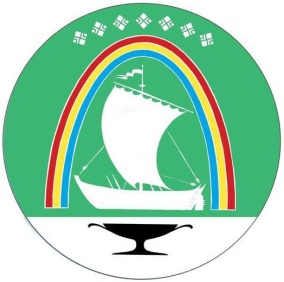 САХА ӨРӨСYYБYЛYКЭТИН«ЛЕНСКЭЙ ОРОЙУОНУН»МУНИЦИПАЛЬНАЙ ТЭРИЛЛИИТЭОРОЙУОН ДЕПУТАТТАРЫН СЭБИЭТЭ               г. Ленск              Ленскэй кот 03 декабря 2020 года                                                     № 12-5от 03 декабря 2020 года                                                     № 12-5 В соответствии с Гражданским кодексом Российской Федерации, Градостроительным кодексом Российской Федерации, Федеральным законом от 06.10.2003г. № 131-ФЗ «Об общих принципах организации местного самоуправления в Российской Федерации», Уставом муниципального образования «Ленский район», Районный Совет депутатов муниципального образования «Ленский район»                                               Р Е Ш И Л:Утвердить Порядок сноса объектов недвижимого имущества, находящихся в муниципальной собственности муниципального образования «Ленский район» согласно приложению к настоящему решению.        2.   Настоящее решение вступает в силу с момента официального опубликования в средствах массовой информации и на официальном сайте муниципального образования «Ленский район». Приложение к решению Районного Совета депутатов муниципального образования «Ленский район»от 03 декабря  2020 г. № 12-5